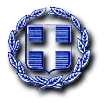 ΕΛΛΗΝΙΚΗ  ΔΗΜΟΚΡΑΤΙΑ	Δράμα: 17/01/2020ΠΕΡΙΦΕΡΕΙΑ ΑΝΑΤΟΛΙΚΗΣ ΜΑΚΕΔΟΝΙΑΣ – ΘΡΑΚΗΣ ΓΕΝΙΚΗ Δ/ΝΣΗ ΕΣΩΤΕΡΙΚΗΣ ΛΕΙΤΟΥΡΓΙΑΣ 	Αρ. Πρωτ.:οικ.ΓΠ/ΔΡ.9153/305 Δ/ΝΣΗ ΔΙΟΙΚΗΤΙΚΟΥ-ΟΙΚΟΝΟΜΙΚΟΥΠΕΡΙΦΕΡΕΙΑΚΗΣ ΕΝΟΤΗΤΑΣ ΔΡΑΜΑΣΤΜΗΜΑ ΠΡΟΜΗΘΕΙΩΝ 	Προς: 1.Κάθε ΕνδιαφερόμενοΤαχ.Δ/νση :Διοικητήριο	           2.Ιστοσελίδα ΠΕ Δράμας  Ταχ. Κώδικας : 66100 Δράμα	           3.Ιστοσελίδα ΠΑΜΘΠληροφορίες : Θ. Καλαϊτζίδης 			Τηλέφωνο: 2521351325	           Φαξ: 2521351375	e-mail: kalaitzidisth@pamth.gov.gr 	ΘΕΜΑ: «2Η Πρόσκληση κατάθεσης οικονομικής προσφοράς στα πλαίσια της διαδικασίας  διαπραγμάτευσης χωρίς προηγούμενη δημοσίευση για τα άγονα  δρομολόγια της με αρ. πρωτ. 172256/6024/09-10-19 Διακήρυξης 01/2019  που αφορά μεταφορά μαθητών για το σχολικό έτος 2019-2020.»Σχετικά: Σύμφωνα με τις με αρ.859/πρακτικό 42/08-11-2019 και 1001/πρακτικό 49/19-12-2019 αποφάσεις της Οικονομικής επιτροπής ΠΑΜΘ τα παρακάτω αναφερόμενα δρομολόγια της με αρ. πρωτ. 172256/6024/09-10-2019 Διακήρυξης 01/2019 που κρίθηκαν αδιάθετα διότι δεν κατατέθηκε γι’ αυτά καμία προσφορά, εγκρίθηκε η προσφυγή στη διαδικασία με διαπραγμάτευση χωρίς προηγούμενη δημοσίευση. Οι όροι κατά τη διαδικασία της διαπραγμάτευσης θα είναι οι ίδιοι με αυτούς που προέβλεπε η διακήρυξη 01/2019 (ΑΔΑ: 19PROC005678637 2019-10-09) με την μόνη επιπλέον προσθήκη του ότι κατά τη διαδικασία της ανάθεσης και εφόσον δεν υπάρχουν οικονομικοί φορείς που να πληρούν τον όρο που ορίζει ο Ν. 4070/2012 (ΦΕΚ 82/τ.Α/10-4-2012) «Ρυθμίσεις Ηλεκτρονικών Επικοινωνιών, Μεταφορών, Δημοσίων Έργων και άλλες διατάξεις» (νόμος περί διοικητικών εδρών των Ε.Δ.Χ. οχημάτων), για την κάλυψη των δρομολογίων θα γίνονται δεκτές και προσφορές από οικονομικούς φορείς που δεν πληρούν το κριτήριο αυτό. Οι προσφορές των οικονομικών φορέων που πληρούν τον όρο του ν.4070/2012 προηγούνται ανεξαρτήτου ποσοστού έκπτωσης από αυτές που δεν πληρούν τον όρο αυτό.Δικαίωμα συμμετοχής 1. Δικαίωμα συμμετοχής στη διαδικασία σύναψης της παρούσας σύμβασης έχουν φυσικά ή νομικά πρόσωπα και, σε περίπτωση ενώσεων οικονομικών φορέων, τα μέλη αυτών, που είναι εγκατεστημένα σε: α) κράτος-μέλος της Ένωσης, β) κράτος-μέλος του Ευρωπαϊκού Οικονομικού Χώρου (Ε.Ο.Χ.), γ) τρίτες χώρες που έχουν υπογράψει και κυρώσει τη ΣΔΣ, στο βαθμό που η υπό ανάθεση δημόσια σύμβαση καλύπτεται από τα Παραρτήματα 1, 2, 4 και 5 και τις γενικές σημειώσεις του σχετικού με την Ένωση Προσαρτήματος I της ως άνω Συμφωνίας, καθώς και δ) σε τρίτες χώρες που δεν εμπίπτουν στην περίπτωση γ΄ της παρούσας παραγράφου και έχουν συνάψει διμερείς ή πολυμερείς συμφωνίες με την Ένωση σε θέματα διαδικασιών ανάθεσης δημοσίων συμβάσεων. 2. Οι ενώσεις οικονομικών φορέων, συμπεριλαμβανομένων και των προσωρινών συμπράξεων, δεν απαιτείται να περιβληθούν συγκεκριμένη νομική μορφή για την υποβολή προσφοράς. 3. Στις περιπτώσεις υποβολής προσφοράς από ένωση οικονομικών φορέων, όλα τα μέλη της ευθύνονται έναντι της αναθέτουσας αρχής αλληλέγγυα και εις ολόκληρον. Κατάρτιση – Περιεχόμενο ΠροσφορώνΟι προσφορές υποβάλλονται μέσα σε ένα ενιαίο σφραγισμένο φάκελο, στον οποίο πρέπει να αναγράφονται ευκρινώς τα ακόλουθα: 1. Τα πλήρη στοιχεία του αποστολέα. (Ονομ/μο, ΑΦΜ, Δ.Ο.Υ., Ταχυδρομική Δ/νση, Αριθμός τηλεφώνου, fax, email) 2. Τον Αποδέκτη: ΠΕΡΙΦΕΡΕΙΑ ΑΝΑΤΟΛΙΚΗΣ ΜΑΚΕΔΟΝΙΑΣ ΘΡΑΚΗΣ ΠΕΡΙΦΕΡΕΙΑΚΗ ΕΝΟΤΗΤΑ ΔΡΑΜΑΣ Δ/ΝΣΗ ΔΙΟΙΚΗΤΙΚΟΥ-ΟΙΚΟΝΟΜΙΚΟΥ ΤΜΗΜΑ ΠΡΟΜΗΘΕΙΩΝ 1ης ΙΟΥΛΙΟΥ 1 ΔΙΟΙΚΗΤΗΡΙΟ ΔΡΑΜΑΣ 3ος ΟΡΟΦΟΣ ΓΡΑΦΕΙΟ 325 Τ.Κ.6613 ΔΡΑΜΑ  (Για την Επιτροπή Αξιολόγησης και Διενέργειας της διαδικασίας με διαπραγμάτευση χωρίς προηγούμενη δημοσίευση της Π.Ε. Δράμας) 3.Την ένδειξη: «ΠΡΟΣΦΟΡΑ ΓΙΑ ΤΗ 2Η ΔΙΑΔΙΚΑΣΙΑ ΜΕ ΔΙΑΠΡΑΓΜΑΤΕΥΣΗ ΧΩΡΙΣ ΠΡΟΗΓΟΥΜΕΝΗ ΔΗΜΟΣΙΣΕΥΣΗ ΓΙΑ ΤΑ ΑΓΟΝΑ ΔΡΟΜΟΛΟΓΙΑ ΤΗΣ ΔΙΑΚΗΡΥΞΗΣ 01/2019 ΓΙΑ ΤΗ ΜΕΤΑΦΟΡΑ ΜΑΘΗΤΩΝ 2019-2020»(ΑΡΙΘΜ. ΠΡΩΤ9153/305/17 -01-2020) 4. Την ένδειξη: ΚΑΤΑΛΗΚΤΙΚΗ ΗΜΕΡΟΜΗΝΙΑ ΠΑΡΑΛΑΒΗΣ ΤΩΝ ΠΡΟΣΦΟΡΩΝ: 24/01/2020 και ώρα 11:00 π.μ. Περιεχόμενο Φακέλου Προσφοράς Ο φάκελος της προσφοράς περιλαμβάνει:Το έντυπο οικονομικής προσφοράς του οικονομικού φορέα σφραγισμένο και υπογεγραμμένο από τον νόμιμο εκπρόσωπο του φορέα.Εγγυητική επιστολή συμμετοχής ποσοστού 2% του συνολικού κόστους δρομολογίου εκτός ΦΠΑ για το τμήμα ή τα τμήματα που ο οικονομικός φορέας ενδιαφέρεται να καταθέσει προσφοράΑπόσπασμα ποινικού μητρώου έκδοσης του τελευταίου τριμήνου ή ελλείψει αυτού, ισοδύναμου εγγράφου που εκδίδεται από αρμόδια δικαστική ή διοικητική αρχή του κράτους-μέλους ή της χώρας καταγωγής ή της χώρας όπου είναι εγκατεστημένος ο εν λόγω οικονομικός φορέας από το οποίο να προκύπτει ότι δεν έχει καταδικασθεί με αμετάκλητη δικαστική απόφαση για τα αδικήματα όπως αυτά αναλυτικά ορίζονται στις διατάξεις του ν.4412/2016:συμμετοχή σε εγκληματική οργάνωση, δωροδοκία, απάτη, τρομοκρατικά εγκλήματα ή εγκλήματα συνδεόμενα με τρομοκρατικές δραστηριότητες, νομιμοποίηση εσόδων από παράνομες δραστηριότητες ή χρηματοδότηση της τρομοκρατίας και παιδική εργασία και άλλες μορφές εμπορίας ανθρώπων.Η υποχρέωση προσκόμισης του ως άνω αποσπάσματος αφορά στις περιπτώσεις ανωνύμων εταιρειών (Α.Ε.), τον Διευθύνοντα Σύμβουλο, καθώς και όλα τα μέλη του Διοικητικού Συμβουλίου.Σημειώνεται ότι σε περίπτωση που το απόσπασμα ποινικού μητρώου φέρει καταδικαστικές αποφάσεις, οι συμμετέχοντες θα πρέπει να επισυνάπτουν τις αναφερόμενες σε αυτό καταδικαστικές αποφάσεις.Επισημαίνεται ότι στις περιπτώσεις που χρησιμοποιούνται οδηγοί ή και συνοδοί το ως άνω ποινικό μητρώο πρέπει να υποβληθεί και για τον/τους οδηγό/ούς και για τον/τους συνοδό/ούςπιστοποιητικό που εκδίδεται από την αρμόδια αρχή του οικείου κράτους - μέλους ή χώρας, που να είναι εν ισχύ κατά το χρόνο υποβολής του, άλλως, στην περίπτωση που δεν αναφέρεται σε αυτό χρόνος ισχύος, που να έχει εκδοθεί έως τρεις (3) μήνες πριν από την υποβολή του από το οποίο να προκύπτει ότι είναι ενήμεροι ως προς τις υποχρεώσεις τους που αφορούν τις εισφορές κοινωνικής ασφάλισης (επικουρικής και κύριας) και ως προς τις φορολογικές υποχρεώσεις τους. (ΦΟΡΟΛΟΓΙΚΗ ΚΑΙ ΑΣΦΑΛΙΣΤΙΚΗ ΕΝΗΜΕΡΟΤΗΤΑ) υπεύθυνη δήλωση του προσφέροντος ότι δεν έχει εκδοθεί δικαστική ή διοικητική απόφαση με τελεσίδικη και δεσμευτική ισχύ για την αθέτηση των υποχρεώσεών του όσον αφορά στην καταβολή φόρων ή εισφορών κοινωνικής ασφάλισης.πιστοποιητικό από τη Διεύθυνση Προγραμματισμού και Συντονισμού της Επιθεώρησης Εργασιακών Σχέσεων, που να έχει εκδοθεί έως τρεις (3) μήνες πριν από την υποβολή του από το οποίο να προκύπτουν οι πράξεις επιβολής προστίμου που έχουν εκδοθεί σε βάρος του οικονομικού φορέα σε χρονικό διάστημα δύο (2) ετών πριν από την ημερομηνία λήξης της προθεσμίας υποβολής προσφοράς.  Μέχρι να καταστεί εφικτή η έκδοση του ανωτέρω πιστοποιητικού, αυτό αντικαθίσταται από υπεύθυνη δήλωση του οικονομικού φορέα, χωρίς να απαιτείται επίσημη δήλωση του ΣΕΠΕ σχετικά με την έκδοση του πιστοποιητικού πιστοποιητικό ότι δεν τελούν υπό πτώχευση, πτωχευτικό συμβιβασμό ή υπό αναγκαστική διαχείριση ή ότι  δεν έχουν υπαχθεί σε διαδικασία εξυγίανσης, εκκαθάρισης  που εκδίδεται από την αρμόδια αρχή του οικείου κράτους - μέλους ή χώρας, που να είναι εν ισχύ κατά το χρόνο υποβολής του, άλλως, στην περίπτωση που δεν αναφέρεται σε αυτό χρόνος ισχύος, που να έχει εκδοθεί έως τρεις (3) μήνες πριν από την υποβολή του. Για τους οικονομικούς φορείς που είναι εγκατεστημένοι στην Ελλάδα, τα πιστοποιητικά ότι δεν τελούν υπό πτώχευση, πτωχευτικό συμβιβασμό ή υπό αναγκαστική διαχείριση ή ότι δεν έχουν υπαχθεί σε διαδικασία εξυγίανσης, εκδίδονται από το αρμόδιο πρωτοδικείο της έδρας του οικονομικού φορέα. Το πιστοποιητικό  ότι το νομικό πρόσωπο δεν έχει τεθεί υπό εκκαθάριση με δικαστική απόφαση εκδίδεται από το οικείο Πρωτοδικείο της έδρας του οικονομικού φορέα, το δε πιστοποιητικό ότι δεν έχει τεθεί υπό εκκαθάριση με απόφαση των εταίρων εκδίδεται από το Γ.Ε.Μ.Η., σύμφωνα με τις κείμενες διατάξεις, ως κάθε φορά ισχύουν. Τα φυσικά πρόσωπα (ατομικές επιχειρήσεις) δεν προσκομίζουν πιστοποιητικό περί μη θέσεως σε εκκαθάριση. Η μη αναστολή των επιχειρηματικών δραστηριοτήτων του οικονομικού φορέα, για τους εγκατεστημένους στην Ελλάδα οικονομικούς φορείς αποδεικνύεται μέσω της ηλεκτρονικής πλατφόρμας της Ανεξάρτητης Αρχής Δημοσίων Εσόδων (με εκτύπωση της καρτέλας «Στοιχεία Μητρώου/επιχείρησης» όπως αυτά εμφανίζονται στο taxisnet).υπεύθυνη δήλωση του προσφέροντος οικονομικού φορέα ότι δεν συντρέχουν στο πρόσωπό του οι οριζόμενοι στην παράγραφο λόγοι αποκλεισμού. (ΣΥΜΠΛΗΡΩΝΕΤΑΙ Η ΣΥΝΗΜΜΕΝΗ ΥΠΕΥΘΥΝΗ ΔΗΛΩΣΗ 1)υπεύθυνη δήλωση του προσφέροντος οικονομικού φορέα ότι δεν έχει εκδοθεί σε βάρος του απόφαση αποκλεισμού, σύμφωνα με το άρθρο 74 του ν. 4412/2016. (ΣΥΜΠΛΗΡΩΝΕΤΑΙ Η ΣΥΝΗΜΜΕΝΗ ΥΠΕΥΘΥΝΗ ΔΗΛΩΣΗ 2)πιστοποιητικό/βεβαίωση του οικείου επαγγελματικού ή εμπορικού μητρώου του κράτους εγκατάστασης. Οι οικονομικοί φορείς που είναι εγκατεστημένοι σε κράτος μέλος της Ευρωπαϊκής Ένωσης προσκομίζουν πιστοποιητικό/βεβαίωση του αντίστοιχου επαγγελματικού ή εμπορικού μητρώου του Παραρτήματος XI του Προσαρτήματος Α΄ του ν. 4412/2016, με το οποίο πιστοποιείται αφενός η εγγραφή τους σε αυτό και αφετέρου το ειδικό επάγγελμά τους. Στην περίπτωση που χώρα δεν τηρεί τέτοιο μητρώο, το έγγραφο ή το πιστοποιητικό μπορεί να αντικαθίσταται από ένορκη βεβαίωση ή, στα κράτη - μέλη ή στις χώρες όπου δεν προβλέπεται ένορκη βεβαίωση, από υπεύθυνη δήλωση του ενδιαφερομένου ενώπιον αρμόδιας δικαστικής ή διοικητικής αρχής, συμβολαιογράφου ή αρμόδιου επαγγελματικού ή εμπορικού οργανισμού της χώρας καταγωγής ή της χώρας όπου είναι εγκατεστημένος ο οικονομικός φορέας ότι δεν τηρείται τέτοιο μητρώο και ότι ασκεί τη δραστηριότητα που απαιτείται για την εκτέλεση του αντικειμένου της υπό ανάθεση σύμβασης. Οι  εγκατεστημένοι στην Ελλάδα οικονομικοί φορείς προσκομίζουν βεβαίωση εγγραφής στο Βιομηχανικό ή Εμπορικό ή Βιομηχανικό Επιμελητήριο (ανάλογα σε ποιο Επιμελητήριο είναι εγγεγραμμένοι).Εφόσον δεν υφίσταται υποχρέωση έγγραφης, αυτό δηλώνεται με υπεύθυνη δήλωση υπογεγραμμένη από τον υπεύθυνο του οικονομικού φορέα. Φωτοαντίγραφο της Άδειας κυκλοφορίας ή των Αδειών Κυκλοφορίας των λεωφορείων, των Δ.Χ. Επιβατικών (ΤΑΞΙ κλπ), των ΜΙΝΙ BUS που θα χρησιμοποιηθούν για την εκτέλεση κάθε δρομολογίου. Επικυρωμένο φωτοαντίγραφο (όπου απαιτείται δηλ. σε περίπτωση ιδιωτικού ΚΤΕΟ) του πρόσφατου φύλλου του τεχνικού ελέγχου Κ.Τ.Ε.Ο, από τα οποία να προκύπτει ότι τα διατιθέμενα προς χρήση λεωφορεία ή τα Δ.Χ. επιβατικά (ΤΑΞΙ κλπ) ή τα ΜΙΝΙ BUS  διασφαλίζουν την ασφαλή μεταφορά των μαθητών. (ΣΥΜΠΛΗΡΩΝΕΤΑΙ ΚΑΙ Η ΣΥΝΗΜΜΕΝΗ ΥΠΕΥΘΥΝΗ ΔΗΛΩΣΗ 4 ΑΝ ΑΠΑΙΤΕΙΤΑΙ)  Επικυρωμένα φωτοαντίγραφα ασφαλιστηρίων συμβολαίων ή βεβαίωση της ασφαλιστικής εταιρείας στην οποία θα αναγράφονται οι αριθμοί κυκλοφορίας των ασφαλισμένων οχημάτων καθώς και το διάστημα ασφάλισης τους.Φωτοαντίγραφο της Άδειας ή των Αδειών Οδήγησης (και των λοιπών οδηγών εφόσον δηλωθεί ότι θα χρησιμοποιηθούν) οι οποίες θα είναι σε ισχύ τόσο κατά την ημέρα καταληκτικής ημερομηνίας προσφορών. Φωτοαντίγραφο της Ειδικής Άδειας Οδήγησης για τους οδηγούς των Δ.Χ. επιβατικών (ΤΑΞΙ κλπ) εφόσον απαιτείται τέτοια άδεια και Ειδική Άδεια Μεταφορέα εφόσον απαιτείται τόσο κατά την ημέρα καταληκτικής ημερομηνίας προσφορών. Διευκρινίζεται ότι οι όροι λεωφορείο (μεγάλο-μικρό) και ΔΧ Επιβατικό έχουν την έννοια όπως αυτή αναλύεται στην παράγραφο 2α του παραρτήματος της αριθμ. 50025/19-9-2018 (ΦΕΚ 4217 Β΄/26-9-2018) ΚΥΑ. Επίσης, υπενθυμίζεται ότι δικαιολογητικά που εκδίδονται σε Κράτος εκτός Ελλάδας, θα συνοδεύονται υποχρεωτικά και με ποινή αποκλεισμού από επίσημη μετάφρασή τους στην ελληνική γλώσσα.προληπτικός ιατρικός έλεγχος των συνοδών για τη μεταφορά μαθητών καθορίζεται από τις διατάξεις του άρθρου 3 της αριθμ. Υ1α/ΥΠ.ΟΙΚ.76785/12.10.2017 (ΦΕΚ 3758/τ.Β’/25-10-2017) απόφασης του  Υπουργού Υγείας.Οι οδηγοί των μεταφορικών μέσων πρέπει να είναι υγιείς (ικανοί για οδήγηση) με βάση τις ιατρικές εξετάσεις κατά την κείμενη σχετική νομοθεσία.Για την απόδειξη της νόμιμης εκπροσώπησης, στις περιπτώσεις που ο οικονομικός φορέας είναι νομικό πρόσωπο και υποχρεούται, κατά την κείμενη νομοθεσία, να δηλώνει την εκπροσώπηση και τις μεταβολές της σε αρμόδια αρχή (πχ ΓΕΜΗ) προσκομίζει σχετικό πιστοποιητικό ισχύουσας εκπροσώπησης, το οποίο πρέπει να έχει εκδοθεί έως τριάντα (30) εργάσιμες ημέρες πριν από την υποβολή του.  Στις λοιπές περιπτώσεις τα κατά περίπτωση νομιμοποιητικά έγγραφα νόμιμης εκπροσώπησης (όπως καταστατικά, αντίστοιχα ΦΕΚ, συγκρότηση Δ.Σ. σε σώμα, σε περίπτωση Α.Ε., κλπ., ανάλογα με τη νομική μορφή του  οικονομικού φορέα), συνοδευόμενα από υπεύθυνη δήλωση του νόμιμου εκπροσώπου ότι εξακολουθούν να ισχύουν κατά την υποβολή τους.Για την απόδειξη της νόμιμης σύστασης και των μεταβολών του νομικού προσώπου, εφόσον αυτή προκύπτει από πιστοποιητικό αρμόδιας αρχής (πχ γενικό πιστοποιητικό του ΓΕΜΗ), αρκεί η υποβολή αυτού, εφόσον έχει εκδοθεί έως τρεις (3) μήνες πριν από την υποβολή του. Στις λοιπές περιπτώσεις τα κατά περίπτωση νομιμοποιητικά έγγραφα νόμιμης σύστασης και μεταβολών (όπως καταστατικά, πιστοποιητικά μεταβολών, αντίστοιχα ΦΕΚ, κλπ., ανάλογα με τη νομική μορφή του οικονομικού φορέα), συνοδευόμενα από υπεύθυνη δήλωση του νόμιμου εκπροσώπου ότι εξακολουθούν να ισχύουν κατά την υποβολή τους.Οι αλλοδαποί οικονομικοί φορείς προσκομίζουν τα προβλεπόμενα, κατά τη νομοθεσία της χώρας εγκατάστασης, αποδεικτικά έγγραφα, και εφόσον δεν προβλέπονται, υπεύθυνη δήλωση  του νόμιμου εκπροσώπου, από την οποία αποδεικνύονται τα ανωτέρω ως προς τη νόμιμη σύσταση, μεταβολές και εκπροσώπηση του οικονομικού φορέα.Οι ως άνω υπεύθυνες δηλώσεις γίνονται αποδεκτές, εφόσον έχουν συνταχθεί μετά την κοινοποίηση της πρόσκλησης.Από τα ανωτέρω έγγραφα πρέπει να προκύπτουν η νόμιμη σύσταση του οικονομικού φορέα, όλες οι σχετικές τροποποιήσεις των καταστατικών, το/τα πρόσωπο/α που δεσμεύει/ουν νόμιμα την εταιρία κατά την ημερομηνία διενέργειας του διαγωνισμού (νόμιμος εκπρόσωπος, δικαίωμα υπογραφής κλπ.), τυχόν τρίτοι, στους οποίους έχει χορηγηθεί εξουσία εκπροσώπησης, καθώς και η θητεία του/των ή/και των μελών του οργάνου διοίκησης/ νόμιμου εκπροσώπου.Οι οικονομικοί φορείς που είναι εγγεγραμμένοι σε επίσημους καταλόγους που προβλέπονται από τις εκάστοτε ισχύουσες εθνικές διατάξεις ή διαθέτουν πιστοποίηση από οργανισμούς πιστοποίησης που συμμορφώνονται με τα ευρωπαϊκά πρότυπα πιστοποίησης, κατά την έννοια του Παραρτήματος VII του Προσαρτήματος Α΄ του ν. 4412/2016, μπορούν να προσκομίζουν στις αναθέτουσες αρχές πιστοποιητικό εγγραφής εκδιδόμενο από την αρμόδια αρχή ή το πιστοποιητικό που εκδίδεται από τον αρμόδιο οργανισμό πιστοποίησης. Στα πιστοποιητικά αυτά αναφέρονται τα δικαιολογητικά βάσει των οποίων έγινε η εγγραφή των εν λόγω οικονομικών φορέων στον επίσημο κατάλογο ή η πιστοποίηση και η κατάταξη στον εν λόγω κατάλογο. Η πιστοποιούμενη εγγραφή στους επίσημους καταλόγους από τους αρμόδιους οργανισμούς ή το πιστοποιητικό, που εκδίδεται από τον οργανισμό πιστοποίησης, συνιστά τεκμήριο καταλληλότητας όσον αφορά τις απαιτήσεις ποιοτικής επιλογής, τις οποίες καλύπτει ο επίσημος κατάλογος ή το πιστοποιητικό. Οι οικονομικοί φορείς που είναι εγγεγραμμένοι σε επίσημους καταλόγους απαλλάσσονται από την υποχρέωση υποβολής των δικαιολογητικών που αναφέρονται στο πιστοποιητικό εγγραφής τους.Οι ενώσεις οικονομικών φορέων που υποβάλλουν κοινή προσφορά, υποβάλλουν τα παραπάνω, κατά περίπτωση δικαιολογητικά, για κάθε οικονομικό φορέα που συμμετέχει στην ένωση, σύμφωνα με τα ειδικότερα προβλεπόμενα στο άρθρο 19 παρ. 2 του ν. 4412/2016Στην περίπτωση που οικονομικός φορέας επιθυμεί να στηριχθεί στις ικανότητες άλλων φορέων, για την απόδειξη ότι θα έχει στη διάθεσή του τους αναγκαίους πόρους, προσκομίζει, ιδίως, σχετική έγγραφη δέσμευση των φορέων αυτών για τον σκοπό αυτό.Οι υπεύθυνες δηλώσεις υπογράφονται από τον προσφέροντα (σε περίπτωση που ο προσφέρων είναι νομικό πρόσωπο, οι υπεύθυνες δηλώσεις υποβάλλεται από τον νόμιμο εκπρόσωπό του) και δεν απαιτείται θεώρηση γνησίου υπογραφής ΠΑΡΑΤΗΡΗΣΗ: Σχετικά με την κατάργηση της υποχρέωσης υποβολής πρωτοτύπων ή επικυρωμένων αντιγράφων εγγράφων σε διαγωνισμούς δημοσίων συμβάσεων διευκρινίζονται τα εξής: 1. Απλά αντίγραφα δημοσίων εγγράφων: Γίνονται υποχρεωτικά αποδεκτά ευκρινή φωτοαντίγραφα των πρωτοτύπων ή των ακριβών αντιγράφων των δημοσίων εγγράφων, που έχουν εκδοθεί από τις υπηρεσίες και τους φορείς της περίπτωσης α' της παρ. 2 του άρθρου 1 του νόμου 4250/2014. Σημειωτέων ότι η παραπάνω ρύθμιση δεν καταλαμβάνει τα συμβολαιογραφικά έγγραφα (λ.χ. πληρεξούσια, ένορκες βεβαιώσεις κ.ο.κ.), για τα οποία συνεχίζει να υφίσταται η υποχρέωση υποβολής κεκυρωμένων αντιγράφων. 2. Απλά αντίγραφα αλλοδαπών δημοσίων εγγράφων: Επίσης, γίνονται αποδεκτά ευκρινή φωτοαντίγραφα από αντίγραφα εγγράφων που έχουν εκδοθεί από αλλοδαπές αρχές, υπό την προϋπόθεση ότι αυτά είναι νομίμως επικυρωμένα από την αρμόδια αρχή της χώρας αυτής, και έχουν επικυρωθεί από δικηγόρο, σύμφωνα με τα οριζόμενα στο άρθρο 36 παρ. 2 β) του Κώδικα Δικηγόρων (Ν4194/2013). Σημειώνεται ότι δεν θίγονται και εξακολουθούν να ισχύουν, οι απαιτήσεις υποβολής δημοσίων εγγράφων με συγκεκριμένη επισημείωση (APOSTILLE), οι οποίες απορρέουν από διεθνείς συμβάσεις της χώρας (Σύμβαση της Χάγης) ή άλλες διακρατικές συμφωνίες (βλ. και σημείο 6.2.) 3. Απλά αντίγραφα ιδιωτικών εγγράφων: Γίνονται υποχρεωτικά αποδεκτά ευκρινή φωτοαντίγραφα από αντίγραφα ιδιωτικών εγγράφων τα οποία έχουν επικυρωθεί από δικηγόρο, σύμφωνα με τα οριζόμενα στο άρθρο 36 παρ. 2 β) του Κώδικα Δικηγόρων (Ν 4194/2013), καθώς και ευκρινή φωτοαντίγραφα από τα πρωτότυπα όσων ιδιωτικών εγγράφων φέρουν θεώρηση από υπηρεσίες και φορείς της περίπτωσης α' της παρ. 2 του άρθρου 1 του νόμου 4250/2014. 4. Πρωτότυπα έγγραφα και επικυρωμένα αντίγραφα: Γίνονται υποχρεωτικά αποδεκτά και πρωτότυπα ή νομίμως επικυρωμένα αντίγραφα των δικαιολογητικών εγγράφων, εφόσον υποβληθούν από τους διαγωνιζόμενουςΚριτήριο ανάθεσης Κριτήριο ανάθεσης της Σύμβασης είναι η πλέον συμφέρουσα από οικονομική άποψη προσφορά βάσει τιμής (Χαμηλότερη τιμή-Υψηλότερο ποσοστό έκπτωσης) δηλαδή βάσει: του μεγαλύτερου ποσοστού έκπτωσης επί τοις εκατό σε ακέραιο αριθμό (χωρίς δεκαδικά ψηφία) πάνω στην τιμή του κάθε δρομολογίου-Τμήματος. Προσφορές υποβάλλονται, επί ποινή αποκλεισμού, για τουλάχιστον ένα Τμήμα ή περισσότερα του ενός ή για το σύνολο των τμημάτων (όπως αυτές προσδιορίζονται στο ΠΙΝΑΚΑ ΔΡΟΜΟΛΟΓΙΩΝ της παρούσας), η δε κατακύρωση μπορεί να γίνει και για περισσότερα του ενός τμήματα ή και για το σύνολο των τμημάτων στο ίδιο μειοδότη Ο μέγιστος αριθμός ΤΜΗΜΑΤΩΝ που μπορεί να ανατεθεί σε έναν προσφέροντα είναι από ένα (1) κατά ελάχιστον τμήμα ή περισσότερα του ενός έως και το σύνολο των τμημάτων εφόσον πληρεί τα κριτήρια κατακύρωσης και τηρούνται οι προϋποθέσεις έγκαιρης και ασφαλής μεταφοράς των μαθητών και διαθέτει των απαιτούμενο στόλο οχημάτων. Κατά την αξιολόγηση για την ανάθεση ενός δρομολογίου προηγούνται  όσοι οικονομικοί φορείς που να πληρούν τον όρο που ορίζει ο Ν. 4070/2012 (ΦΕΚ 82/τ.Α/10-4-2012) «Ρυθμίσεις Ηλεκτρονικών Επικοινωνιών, Μεταφορών, Δημοσίων Έργων και άλλες διατάξεις» (νόμος περί διοικητικών εδρών των Ε.Δ.Χ. οχημάτων). Στην περίπτωση που για κάποιο/α  δρομολόγιο/α δεν υπάρχουν οικονομικοί φορείς που να πληρούν τον παραπάνω όρο για την κάλυψη του/ων δρομολογίου/ων αυτών θα γίνουν δεκτές και προσφορές από οικονομικούς  φορείς που δεν πληρούν το κριτήριο αυτό σύμφωνα με την απόφαση 859/2019 της οικονομικής επιτροπής ΠΑΜΘ.  Οι προσφορές των οικονομικών φορέων που πληρούν τον όρο του ν.4070/2012 προηγούνται ανεξαρτήτου ποσοστού έκπτωσης από αυτές που δεν πληρούν τον όρο αυτό.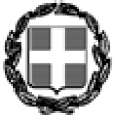 ΥΠΕΥΘΥΝΗ ΔΗΛΩΣΗ 4 (όπου απαιτείται)(άρθρο 8 Ν.1599/1986)Η ακρίβεια των στοιχείων που υποβάλλονται με αυτή τη δήλωση μπορεί να ελεγχθεί με βάση το αρχείο άλλων υπηρεσιών 	(άρθρο 8 παρ. 4 Ν. 1599/1986)	Με ατομική μου ευθύνη και γνωρίζοντας τις κυρώσεις (3), που προβλέπονται από τις διατάξεις της παρ. 6 του άρθρου 22 του Ν. 1599/1986, δηλώνω ότι:	Έχω επιδιορθώσει τις δευτερεύουσες ελλείψεις που διαπιστώθηκαν κατά τον περιοδικό έλεγχο ΚΤΕΟ του αυτοκινήτου μου στις 	 (ημερομηνία ελέγχου ΚΤΕΟ) με αριθμό κυκλοφορίας 	 στο εύλογο χρονικό διάστημα που προβλέπεται από τον νόμο βάσει της Υ.Α. 44800(123/17-12-85) όπως ισχύει έως σήμερα.	(4)Ημερομηνία: 	20	Ο - Η Δηλ.(Υπογραφή)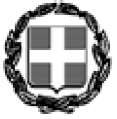 ΥΠΕΥΘΥΝΗ ΔΗΛΩΣΗ 1 (χρησιμοποιείται στην κατακύρωση)(άρθρο 8 Ν.1599/1986)Η ακρίβεια των στοιχείων που υποβάλλονται με αυτή τη δήλωση μπορεί να ελεγχθεί με βάση το αρχείο άλλων υπηρεσιών (άρθρο 8 παρ. 4 Ν. 1599/1986)Με ατομική μου ευθύνη και γνωρίζοντας τις κυρώσεις , που προβλέπονται από τις διατάξεις της παρ. 6 του άρθρου 22 του Ν. 1599/1986, δηλώνω ότι:(α) Δεν έχω αθετήσει τις υποχρεώσεις που προβλέπονται στην παρ. 2 του άρθρου 18 του ν. 4412/2016,(γ) δεν υπάρχουν επαρκώς εύλογες ενδείξεις που οδηγούν στο συμπέρασμα ότι έχω συνάψει συμφωνίες με άλλους οικονομικούς φορείς με στόχο τη στρέβλωση του ανταγωνισμού,δ) δεν υπάρχει κατάσταση σύγκρουσης συμφερόντων κατά την έννοια του άρθρου 24 του ν. 4412/2016 που δεν μπορεί να θεραπευθεί αποτελεσματικά με άλλα, λιγότερο παρεμβατικά, μέσα,(ε) δεν υπάρχει κατάσταση στρέβλωσης του ανταγωνισμού από την πρότερη συμμετοχή μου κατά την προετοιμασία της διαδικασίας σύναψης σύμβασης, κατά τα οριζόμενα στο άρθρο 48 του ν. 4412/2016, που δεν μπορεί να θεραπευθεί με άλλα, λιγότερο παρεμβατικά, μέσα,(στ) Δεν έχω επιδείξει σοβαρή ή επαναλαμβανόμενη πλημμέλεια κατά την εκτέλεση ουσιώδους απαίτησης στο πλαίσιο προηγούμενης δημόσιας σύμβασης, προηγούμενης σύμβασης με αναθέτοντα φορέα ή προηγούμενης σύμβασης παραχώρησης που είχε ως αποτέλεσμα την πρόωρη καταγγελία της προηγούμενης σύμβασης, αποζημιώσεις ή άλλες παρόμοιες κυρώσεις,(ζ) Δεν έχω κριθεί ένοχος σοβαρών ψευδών δηλώσεων κατά την παροχή των πληροφοριών που απαιτούνται για την εξακρίβωση της απουσίας των λόγων αποκλεισμού ή την πλήρωση των κριτηρίων επιλογής, δεν έχω αποκρύψει τις πληροφορίες αυτές και είμαι σε θέση να προσκομίσω τα δικαιολογητικά που απαιτούνται κατ' εφαρμογή του άρθρου 23 της παρούσας,(η) δεν επιχείρησα να επηρεάσω με αθέμιτο τρόπο τη διαδικασία λήψης αποφάσεων της αναθέτουσας αρχής, να αποκτήσω εμπιστευτικές πληροφορίες που ενδέχεται να μου αποφέρουν αθέμιτο πλεονέκτημα στη διαδικασία σύναψης σύμβασης ή να παράσχω εξ αμελείας παραπλανητικές πληροφορίες που ενδέχεται να επηρεάσουν ουσιωδώς τις αποφάσεις που αφορούν τον αποκλεισμό, την επιλογή ή την ανάθεση, (θ) δεν έχω διαπράξει σοβαρό επαγγελματικό παράπτωμα, το οποίο θέτει εν αμφιβόλω την ακεραιότητά μου, για το οποίο μου επιβλήθηκε ποινή που μου στερεί το δικαίωμα συμμετοχής σε διαδικασία σύναψης σύμβασης δημοσίων έργων και καταλαμβάνει τη συγκεκριμένη διαδικασία.Ημερομηνία ……………../2019Ο ΔηλώνΥΠΕΥΘΥΝΗ ΔΗΛΩΣΗ 2 (χρησιμοποιείται στην κατακύρωση)	(άρθρο 8 Ν.1599/1986)Η ακρίβεια των στοιχείων που υποβάλλονται με αυτή τη δήλωση μπορεί να ελεγχθεί με βάση το αρχείο άλλων υπηρεσιών(άρθρο 8 παρ. 4 Ν. 1599/1986)Με ατομική μου ευθύνη και γνωρίζοντας τις κυρώσεις (3), που προβλέπονται από τις διατάξεις της παρ. 6 του άρθρου 22 του Ν. 1599/1986, δηλώνω ότι:δεν έχει εκδοθεί σε βάρος μου απόφαση αποκλεισμού, σύμφωνα με το άρθρο 74 του ν. 4412/2016.Ημερομηνία ……………../2019    Ο Δηλών        (Υπογραφή)ΥΠΕΥΘΥΝΗ ΔΗΛΩΣΗ 3- (χρησιμοποιείται στην κατακύρωση) (άρθρο 8 Ν.1599/1986)Η ακρίβεια των στοιχείων που υποβάλλονται με αυτή τη δήλωση μπορεί να ελεγχθεί με βάση το αρχείο άλλων υπηρεσιών(άρθρο 8 παρ. 4 Ν. 1599/1986)Με ατομική μου ευθύνη και γνωρίζοντας τις κυρώσεις (3), που προβλέπονται από τις διατάξεις της παρ. 6 του άρθρου 22 του Ν. 1599/1986, δηλώνω ότι:Δεν είμαι υποχρεωμένος να εγγραφώ στο Εμπορικό ή Βιοτεχνικό ή Βιομηχανικό Επιμελητήριο ή στο Μητρώο Κατασκευαστών Αμυντικού ΥλικούΗμερομηνία ……………../2019    Ο Δηλών        (Υπογραφή)ΕΝΤΥΠΟ ΟΙΚΟΝΟΜΙΚΗΣ ΠΡΟΣΦΟΡΑΣΣΗΜΕΙΩΣΗ: Το Έντυπο Οικονομικής Προσφοράς υπογράφεται, σφραγίζεται και υποβάλλεται από τον προσφέροντα (σε περίπτωση που ο προσφέρων είναι νομικό πρόσωπο, υποβάλλεται από τον νόμιμο εκπρόσωπό του),σε έντυπη μορφή και δεν απαιτείται θεώρηση γνησίου υπογραφής.ΑΝΑΘΕΤΟΥΣΑ ΑΡΧΗ : ΠΕΡΙΦΕΡΕΙΑ ΑΝΑΤΟΛΙΚΗΣ ΜΑΚΕΔΟΝΙΑΣ ΘΡΑΚΗΣ - ΠΕΡΙΦΕΡΕΙΑΚΗ ΕΝΟΤΗΤΑ ΔΡΑΜΑΣ	ΑΡΙΘΜΟΣ ΠΡΩΤ. ΠΡΟΣΚΛΗΣΗΣ:199174/6940/17-01-2020Συμπεριλαμβανομένων των υπέρ τρίτων κρατήσεων,  και κάθε είδους δαπάνη(τόπος, ημερομηνία) -Ο ΠΡΟΣΦΕΡΩΝ ( ΟΝΟΜΑΤΕΠΩΝΥΜΟ) -ΥΠΟΓΡΑΦΗ - ΣΦΡΑΓΙΔΑ -ΣΤΟΙΧΕΙΑ ΕΠΙΚΟΙΝΩΝΙΑΣΠΙΝΑΚΑΣ ΔΡΟΜΟΛΟΓΙΩΝΠΙΝΑΚΑΣ ΔΡΟΜΟΛΟΓΙΩΝΠΙΝΑΚΑΣ ΔΡΟΜΟΛΟΓΙΩΝΠΙΝΑΚΑΣ ΔΡΟΜΟΛΟΓΙΩΝΠΙΝΑΚΑΣ ΔΡΟΜΟΛΟΓΙΩΝΠΙΝΑΚΑΣ ΔΡΟΜΟΛΟΓΙΩΝΠΙΝΑΚΑΣ ΔΡΟΜΟΛΟΓΙΩΝΠΙΝΑΚΑΣ ΔΡΟΜΟΛΟΓΙΩΝΠΙΝΑΚΑΣ ΔΡΟΜΟΛΟΓΙΩΝΠΙΝΑΚΑΣ ΔΡΟΜΟΛΟΓΙΩΝΠΙΝΑΚΑΣ ΔΡΟΜΟΛΟΓΙΩΝΠΙΝΑΚΑΣ ΔΡΟΜΟΛΟΓΙΩΝΠΙΝΑΚΑΣ ΔΡΟΜΟΛΟΓΙΩΝΠΙΝΑΚΑΣ ΔΡΟΜΟΛΟΓΙΩΝΠΙΝΑΚΑΣ ΔΡΟΜΟΛΟΓΙΩΝΠΙΝΑΚΑΣ ΔΡΟΜΟΛΟΓΙΩΝΠΙΝΑΚΑΣ ΔΡΟΜΟΛΟΓΙΩΝ ΜΙΣΘΟΜΕΝΩΝ ΤΑΞΙ Ν. ΔΡΑΜΑΣ ΣΧΟΛΙΚΟΥ ΕΤΟΥΣ 2019-2020  - ΝΕΑ ΔΡΟΜΟΛΟΓΙΑΠΙΝΑΚΑΣ ΔΡΟΜΟΛΟΓΙΩΝ ΜΙΣΘΟΜΕΝΩΝ ΤΑΞΙ Ν. ΔΡΑΜΑΣ ΣΧΟΛΙΚΟΥ ΕΤΟΥΣ 2019-2020  - ΝΕΑ ΔΡΟΜΟΛΟΓΙΑΠΙΝΑΚΑΣ ΔΡΟΜΟΛΟΓΙΩΝ ΜΙΣΘΟΜΕΝΩΝ ΤΑΞΙ Ν. ΔΡΑΜΑΣ ΣΧΟΛΙΚΟΥ ΕΤΟΥΣ 2019-2020  - ΝΕΑ ΔΡΟΜΟΛΟΓΙΑΠΙΝΑΚΑΣ ΔΡΟΜΟΛΟΓΙΩΝ ΜΙΣΘΟΜΕΝΩΝ ΤΑΞΙ Ν. ΔΡΑΜΑΣ ΣΧΟΛΙΚΟΥ ΕΤΟΥΣ 2019-2020  - ΝΕΑ ΔΡΟΜΟΛΟΓΙΑΠΙΝΑΚΑΣ ΔΡΟΜΟΛΟΓΙΩΝ ΜΙΣΘΟΜΕΝΩΝ ΤΑΞΙ Ν. ΔΡΑΜΑΣ ΣΧΟΛΙΚΟΥ ΕΤΟΥΣ 2019-2020  - ΝΕΑ ΔΡΟΜΟΛΟΓΙΑΠΙΝΑΚΑΣ ΔΡΟΜΟΛΟΓΙΩΝ ΜΙΣΘΟΜΕΝΩΝ ΤΑΞΙ Ν. ΔΡΑΜΑΣ ΣΧΟΛΙΚΟΥ ΕΤΟΥΣ 2019-2020  - ΝΕΑ ΔΡΟΜΟΛΟΓΙΑΠΙΝΑΚΑΣ ΔΡΟΜΟΛΟΓΙΩΝ ΜΙΣΘΟΜΕΝΩΝ ΤΑΞΙ Ν. ΔΡΑΜΑΣ ΣΧΟΛΙΚΟΥ ΕΤΟΥΣ 2019-2020  - ΝΕΑ ΔΡΟΜΟΛΟΓΙΑΠΙΝΑΚΑΣ ΔΡΟΜΟΛΟΓΙΩΝ ΜΙΣΘΟΜΕΝΩΝ ΤΑΞΙ Ν. ΔΡΑΜΑΣ ΣΧΟΛΙΚΟΥ ΕΤΟΥΣ 2019-2020  - ΝΕΑ ΔΡΟΜΟΛΟΓΙΑΠΙΝΑΚΑΣ ΔΡΟΜΟΛΟΓΙΩΝ ΜΙΣΘΟΜΕΝΩΝ ΤΑΞΙ Ν. ΔΡΑΜΑΣ ΣΧΟΛΙΚΟΥ ΕΤΟΥΣ 2019-2020  - ΝΕΑ ΔΡΟΜΟΛΟΓΙΑΠΙΝΑΚΑΣ ΔΡΟΜΟΛΟΓΙΩΝ ΜΙΣΘΟΜΕΝΩΝ ΤΑΞΙ Ν. ΔΡΑΜΑΣ ΣΧΟΛΙΚΟΥ ΕΤΟΥΣ 2019-2020  - ΝΕΑ ΔΡΟΜΟΛΟΓΙΑΠΙΝΑΚΑΣ ΔΡΟΜΟΛΟΓΙΩΝ ΜΙΣΘΟΜΕΝΩΝ ΤΑΞΙ Ν. ΔΡΑΜΑΣ ΣΧΟΛΙΚΟΥ ΕΤΟΥΣ 2019-2020  - ΝΕΑ ΔΡΟΜΟΛΟΓΙΑΠΙΝΑΚΑΣ ΔΡΟΜΟΛΟΓΙΩΝ ΜΙΣΘΟΜΕΝΩΝ ΤΑΞΙ Ν. ΔΡΑΜΑΣ ΣΧΟΛΙΚΟΥ ΕΤΟΥΣ 2019-2020  - ΝΕΑ ΔΡΟΜΟΛΟΓΙΑΠΙΝΑΚΑΣ ΔΡΟΜΟΛΟΓΙΩΝ ΜΙΣΘΟΜΕΝΩΝ ΤΑΞΙ Ν. ΔΡΑΜΑΣ ΣΧΟΛΙΚΟΥ ΕΤΟΥΣ 2019-2020  - ΝΕΑ ΔΡΟΜΟΛΟΓΙΑΠΙΝΑΚΑΣ ΔΡΟΜΟΛΟΓΙΩΝ ΜΙΣΘΟΜΕΝΩΝ ΤΑΞΙ Ν. ΔΡΑΜΑΣ ΣΧΟΛΙΚΟΥ ΕΤΟΥΣ 2019-2020  - ΝΕΑ ΔΡΟΜΟΛΟΓΙΑΠΙΝΑΚΑΣ ΔΡΟΜΟΛΟΓΙΩΝ ΜΙΣΘΟΜΕΝΩΝ ΤΑΞΙ Ν. ΔΡΑΜΑΣ ΣΧΟΛΙΚΟΥ ΕΤΟΥΣ 2019-2020  - ΝΕΑ ΔΡΟΜΟΛΟΓΙΑΠΙΝΑΚΑΣ ΔΡΟΜΟΛΟΓΙΩΝ ΜΙΣΘΟΜΕΝΩΝ ΤΑΞΙ Ν. ΔΡΑΜΑΣ ΣΧΟΛΙΚΟΥ ΕΤΟΥΣ 2019-2020  - ΝΕΑ ΔΡΟΜΟΛΟΓΙΑΑ/ΑΕΞΥΠΗΡΕΤΟΥΜΕΝΕΣ
ΣΧΟΛΙΚΕΣ ΜΟΝΑΔΕΣΚΩΔΙΚΟΣ
ΔΙΑΔΡΟΜΗΣ[Κ]ΑΤΑΡΓΗΜΕΝΟ
[ΤΡ]ΟΠΟΠΟΙΗΜ.
[Α]ΜΕΤΑΒΛΗΤΟ
[Ν]ΕΟ
[Ε]ΠΑΝΑΦΟΡΑΔΡΟΜΟΛΟΓΙΟΤΟΠΟΣ ΠΡΟΟΡΙΣΜΟΥΠΛΗΘΟΣ ΜΑΘΗΤΩΝΜΕΣΟΝ
ΜΕΤΑΚΙΝΗΣΗΣ ΚΟΣΤΟΣ ΔΡΟΜΟΛΟΓΙΟΥ
[Κ.Υ.Α.]
ΜΕ ΣΥΝΟΔΟΑΡΙΘΜΟΣ ΔΙΑΔΡΟΜΩΝ
(ΗΜΕΡΗΣΙΩΣ)ΑΡΙΘΜΟΣ
 ΗΜΕΡΩΝ
(ΕΤΗΣΙΩΣ)ΣΥΝΟΛΙΚΟ
ΕΤΗΣΙΟ ΚΟΣΤΟΣ ΔΡΟΜΟΛΟΓΙΟΥΔΙΑΔΡΟΜΗ
[Α]ΠΛΗ
[Δ]ΙΠΛΗΠΟΣΟ ΕΓΓΥΗΤΙΚΗΣ ΣΥΜΜΕΤΟΧΗΣ 2%ΠΑΡΑΤΗΡΗΣΕΙΣ
[ΕΠΙΤΡΟΠΗ]ΠΑΡΑΤΗΡΗΣΕΙΣ1ΕΠΑΛ Δράμας 1οΑΝ-Τ02ΝΔιασταύρωση Βώλακα - ΒώλακαςΒώλακας2Ταξί16,851,01302.190,50Α43,81Νέο δρομολόγιο
[από 11-9-2019]Μεσημεριανό δρομολόγιο2Μουσικό Σχολείο Δράμας ΕΠΑΛ Δράμας 1οΑΝ-Τ09ΝΚαλή Βρύση - ΠροσοτσάνηΠροσοτσάνη2Ταξί15,282,21304.370,08Δ87,42Νέο δρομολόγιο
[από 11-9-2019]Πρωινό + Μεσημεριανό δρομολόγιο (ΔΕ χ2)3Δημοτικό Σχολείο ΚυργίωνΔΟ-Τ29ΝΒαθύσπηλο - ΚύργιαΚύργια2Ταξί8,451,01301.098,50Α21,97Νέο δρομολόγιο
[από 11-9-2019]4Νηπιαγωγείο Προσοτσάνης 1ο
Νηπιαγωγείο Προσοτσάνης 2ο
Δημοτικό Σχολείο Προσοτσάνης 1οΠΡ-Τ10ΝΚαλή Βρύση - ΠροσοτσάνηΠροσοτσάνη8Ταξί15,283,01305.959,20Δ119,18Νέο δρομολόγιο
[από 11-9-2019]15:00 (1)
16:00 (1)5Δημοτικό Σχολείο ΑργυρούποληςΠΡ-Τ16ΝΑργυρούπολη - ΣιταγροίΣιταγροί2Ταξί9,431,01301.225,90Α24,52Νέο δρομολόγιο
[από 11-9-2019]16:00 (1)ΣΥΝΟΛΟ ΧΩΡΙΣ ΦΠΑΣΥΝΟΛΟ ΧΩΡΙΣ ΦΠΑΣΥΝΟΛΟ ΧΩΡΙΣ ΦΠΑΣΥΝΟΛΟ ΧΩΡΙΣ ΦΠΑΣΥΝΟΛΟ ΧΩΡΙΣ ΦΠΑΣΥΝΟΛΟ ΧΩΡΙΣ ΦΠΑΣΥΝΟΛΟ ΧΩΡΙΣ ΦΠΑΣΥΝΟΛΟ ΧΩΡΙΣ ΦΠΑΣΥΝΟΛΟ ΧΩΡΙΣ ΦΠΑΣΥΝΟΛΟ ΧΩΡΙΣ ΦΠΑΣΥΝΟΛΟ ΧΩΡΙΣ ΦΠΑ14.844,18ΦΠΑ 24%ΦΠΑ 24%ΦΠΑ 24%ΦΠΑ 24%ΦΠΑ 24%ΦΠΑ 24%ΦΠΑ 24%ΦΠΑ 24%ΦΠΑ 24%ΦΠΑ 24%ΦΠΑ 24%3.562,60ΤΕΛΙΚΟ ΣΥΝΟΛΟΤΕΛΙΚΟ ΣΥΝΟΛΟΤΕΛΙΚΟ ΣΥΝΟΛΟΤΕΛΙΚΟ ΣΥΝΟΛΟΤΕΛΙΚΟ ΣΥΝΟΛΟΤΕΛΙΚΟ ΣΥΝΟΛΟΤΕΛΙΚΟ ΣΥΝΟΛΟΤΕΛΙΚΟ ΣΥΝΟΛΟΤΕΛΙΚΟ ΣΥΝΟΛΟΤΕΛΙΚΟ ΣΥΝΟΛΟΤΕΛΙΚΟ ΣΥΝΟΛΟ18.406,78ΠΡΟΣ(1):Ο - Η Όνομα:Επώνυμο:Επώνυμο:Όνομα και Επώνυμο Πατέρα:Όνομα και Επώνυμο Πατέρα:Όνομα και Επώνυμο Μητέρας:Όνομα και Επώνυμο Μητέρας:Ημερομηνία γέννησης(2):Ημερομηνία γέννησης(2):Τόπος Γέννησης:Τόπος Γέννησης:Αριθμός Δελτίου Ταυτότητας:Αριθμός Δελτίου Ταυτότητας:Τηλ:Τόπος Κατοικίας: Οδός:Τόπος Κατοικίας: Οδός:Τόπος Κατοικίας: Οδός:Αριθ: ΤΚ:Αριθ: ΤΚ:Αριθ: ΤΚ:Αριθ: ΤΚ:Αρ. Τηλεομοιοτύπου (Fax):Αρ. Τηλεομοιοτύπου (Fax):Δ/νση Ηλεκτρ. Ταχυδρομείου (Ει^ίί):Δ/νση Ηλεκτρ. Ταχυδρομείου (Ει^ίί):Α.Φ.Μ.:Α.Φ.Μ.:Δ.Ο.Υ:Δ.Ο.Υ:ΠΡΟΣ:Ο - Η Όνομα:Επώνυμο:Επώνυμο:Όνομα και Επώνυμο Πατέρα:Όνομα και Επώνυμο Πατέρα:Όνομα και Επώνυμο Μητέρας:Όνομα και Επώνυμο Μητέρας:Ημερομηνία γέννησης:Ημερομηνία γέννησης:Τόπος Γέννησης:Τόπος Γέννησης:Αριθμός Δελτίου Ταυτότητας:Αριθμός Δελτίου Ταυτότητας:Τηλ:Τόπος Κατοικίας: Οδός:Τόπος Κατοικίας: Οδός:Τόπος Κατοικίας: Οδός:Αριθ: ΤΚ:Αριθ: ΤΚ:Αριθ: ΤΚ:Αριθ: ΤΚ:Αρ. Τηλεομοιοτύπου (Fax):Αρ. Τηλεομοιοτύπου (Fax):Δ/νση Ηλεκτρ. Ταχυδρομείου (Email):Δ/νση Ηλεκτρ. Ταχυδρομείου (Email):ΑΦΜ:ΑΦΜ:Δ.Ο.Υ:Δ.Ο.Υ:ΠΡΟΣ(1):Ο - Η Όνομα:Επώνυμο:Επώνυμο:Όνομα και Επώνυμο Πατέρα:Όνομα και Επώνυμο Πατέρα:Όνομα και Επώνυμο Μητέρας:Όνομα και Επώνυμο Μητέρας:Ημερομηνία γέννησης(2):Ημερομηνία γέννησης(2):Τόπος Γέννησης:Τόπος Γέννησης:Αριθμός Δελτίου Ταυτότητας:Αριθμός Δελτίου Ταυτότητας:Τηλ:Τόπος Κατοικίας: Οδός:Τόπος Κατοικίας: Οδός:Τόπος Κατοικίας: Οδός:Αριθ: ΤΚ:Αριθ: ΤΚ:Αριθ: ΤΚ:Αριθ: ΤΚ:Αρ. Τηλεομοιοτύπου (Fax):Αρ. Τηλεομοιοτύπου (Fax):Δ/νση Ηλεκτρ. Ταχυδρομείου (Εmail):Δ/νση Ηλεκτρ. Ταχυδρομείου (Εmail):ΑΦΜ:ΑΦΜ:Δ.Ο.Υ:Δ.Ο.Υ:ΠΡΟΣ(1):Ο - Η Όνομα:Επώνυμο:Επώνυμο:Όνομα και Επώνυμο Πατέρα:Όνομα και Επώνυμο Πατέρα:Όνομα και Επώνυμο Μητέρας:Όνομα και Επώνυμο Μητέρας:Ημερομηνία γέννησης(2):Ημερομηνία γέννησης(2):Τόπος Γέννησης:Τόπος Γέννησης:Αριθμός Δελτίου Ταυτότητας:Αριθμός Δελτίου Ταυτότητας:Τηλ:Τόπος Κατοικίας: Οδός:Τόπος Κατοικίας: Οδός:Τόπος Κατοικίας: Οδός:Αριθ: ΤΚ:Αριθ: ΤΚ:Αριθ: ΤΚ:Αριθ: ΤΚ:Αρ. Τηλεομοιοτύπου (Fax):Αρ. Τηλεομοιοτύπου (Fax):Δ/νση Ηλεκτρ. Ταχυδρομείου^mail):Δ/νση Ηλεκτρ. Ταχυδρομείου^mail):Α.Φ.Μ.:Α.Φ.Μ.:Δ.Ο.Υ.:Δ.Ο.Υ.:Α/ΑΔρομολογίου/ΤμήματοςΤόποςπαραλαβήςΤόποςπροορισμούΑπαιτούμενη χωρητικότητα μέσων- Αριθμός μεταφερομένων μαθητώνΑριθμός και Είδος μεταφορικών μέσων της προσφοράςΑριθμοίκυκλοφορίαςοχημάτωνΠροσφερόμενη χωρητικότητα μέσων βάσει αδειών κυκλοφορίαςΗμερήσιο Κόστος απλού δρομολογίου Βάσει Προϋπολογισμού με την τυχόν δαπάνη συνοδούΠροσφοράΠροσφοράΠροσφοράΣυνολικός ετήσιος αριθμός ημερών Πλήθος διαδρομών ημερησίως Κόστος Δρομολογίου στο σύνολο της διάρκειας της σύμβασηςΧΩΡΙΣ ΦΠΑ (ΗΜΕΡΗΣΙΟ ΚΟΣΤΟΣ ΠΡΟΣΦΟΡΑΣ Χ ΕΤΗΣΙΟ ΑΡΙΘΜΟ ΗΜΕΡΩΝ Χ ΔΙΑΔΡΟΜΕΣ ΗΜΕΡΗΣΙΩΣ)Α/ΑΔρομολογίου/ΤμήματοςΤόποςπαραλαβήςΤόποςπροορισμούΑπαιτούμενη χωρητικότητα μέσων- Αριθμός μεταφερομένων μαθητώνΑριθμός και Είδος μεταφορικών μέσων της προσφοράςΑριθμοίκυκλοφορίαςοχημάτωνΠροσφερόμενη χωρητικότητα μέσων βάσει αδειών κυκλοφορίαςΗμερήσιο Κόστος απλού δρομολογίου Βάσει Προϋπολογισμού με την τυχόν δαπάνη συνοδούΠοσοστό έκπτωσηςΠοσοστό έκπτωσηςΗμερήσιοΚόστος απλού δρομολογίουΧΩΡΙΣ ΦΠΑΣυνολικός ετήσιος αριθμός ημερών Πλήθος διαδρομών ημερησίως Κόστος Δρομολογίου στο σύνολο της διάρκειας της σύμβασηςΧΩΡΙΣ ΦΠΑ (ΗΜΕΡΗΣΙΟ ΚΟΣΤΟΣ ΠΡΟΣΦΟΡΑΣ Χ ΕΤΗΣΙΟ ΑΡΙΘΜΟ ΗΜΕΡΩΝ Χ ΔΙΑΔΡΟΜΕΣ ΗΜΕΡΗΣΙΩΣ)Α/ΑΔρομολογίου/ΤμήματοςΤόποςπαραλαβήςΤόποςπροορισμούΑπαιτούμενη χωρητικότητα μέσων- Αριθμός μεταφερομένων μαθητώνΑριθμός και Είδος μεταφορικών μέσων της προσφοράςΑριθμοίκυκλοφορίαςοχημάτωνΠροσφερόμενη χωρητικότητα μέσων βάσει αδειών κυκλοφορίαςΗμερήσιο Κόστος απλού δρομολογίου Βάσει Προϋπολογισμού με την τυχόν δαπάνη συνοδούΟΛΟΓΡΑΦΩΣΑΡΙΘΜΗΤΙΚΩΣΗμερήσιοΚόστος απλού δρομολογίουΧΩΡΙΣ ΦΠΑΣυνολικός ετήσιος αριθμός ημερών Πλήθος διαδρομών ημερησίως Κόστος Δρομολογίου στο σύνολο της διάρκειας της σύμβασηςΧΩΡΙΣ ΦΠΑ (ΗΜΕΡΗΣΙΟ ΚΟΣΤΟΣ ΠΡΟΣΦΟΡΑΣ Χ ΕΤΗΣΙΟ ΑΡΙΘΜΟ ΗΜΕΡΩΝ Χ ΔΙΑΔΡΟΜΕΣ ΗΜΕΡΗΣΙΩΣ)ΣΥΝΟΛΙΚΟ ΚΟΣΤΟΣ ΠΡΟΣΦΕΡΟΜΕΝΩΝ ΤΜΗΜΑΤΩΝΣΥΝΟΛΙΚΟ ΚΟΣΤΟΣ ΠΡΟΣΦΕΡΟΜΕΝΩΝ ΤΜΗΜΑΤΩΝΣΥΝΟΛΙΚΟ ΚΟΣΤΟΣ ΠΡΟΣΦΕΡΟΜΕΝΩΝ ΤΜΗΜΑΤΩΝΣΥΝΟΛΙΚΟ ΚΟΣΤΟΣ ΠΡΟΣΦΕΡΟΜΕΝΩΝ ΤΜΗΜΑΤΩΝΣΥΝΟΛΙΚΟ ΚΟΣΤΟΣ ΠΡΟΣΦΕΡΟΜΕΝΩΝ ΤΜΗΜΑΤΩΝΣΥΝΟΛΙΚΟ ΚΟΣΤΟΣ ΠΡΟΣΦΕΡΟΜΕΝΩΝ ΤΜΗΜΑΤΩΝΣΥΝΟΛΙΚΟ ΚΟΣΤΟΣ ΠΡΟΣΦΕΡΟΜΕΝΩΝ ΤΜΗΜΑΤΩΝΣΥΝΟΛΙΚΟ ΚΟΣΤΟΣ ΠΡΟΣΦΕΡΟΜΕΝΩΝ ΤΜΗΜΑΤΩΝΣΥΝΟΛΙΚΟ ΚΟΣΤΟΣ ΠΡΟΣΦΕΡΟΜΕΝΩΝ ΤΜΗΜΑΤΩΝΣΥΝΟΛΙΚΟ ΚΟΣΤΟΣ ΠΡΟΣΦΕΡΟΜΕΝΩΝ ΤΜΗΜΑΤΩΝΣΥΝΟΛΙΚΟ ΚΟΣΤΟΣ ΠΡΟΣΦΕΡΟΜΕΝΩΝ ΤΜΗΜΑΤΩΝΣΥΝΟΛΙΚΟ ΚΟΣΤΟΣ ΠΡΟΣΦΕΡΟΜΕΝΩΝ ΤΜΗΜΑΤΩΝΣΥΝΟΛΙΚΟ ΚΟΣΤΟΣ ΠΡΟΣΦΕΡΟΜΕΝΩΝ ΤΜΗΜΑΤΩΝ ΦΠΑ 24% ΦΠΑ 24% ΦΠΑ 24% ΦΠΑ 24% ΦΠΑ 24% ΦΠΑ 24% ΦΠΑ 24% ΦΠΑ 24% ΦΠΑ 24% ΦΠΑ 24% ΦΠΑ 24% ΦΠΑ 24% ΦΠΑ 24%ΣΥΝΟΛΟ ΠΡΟΣΦΕΡΟΜΕΝΩΝ ΤΜΗΜΑΤΩΝ ΜΕ ΦΠΑΣΥΝΟΛΟ ΠΡΟΣΦΕΡΟΜΕΝΩΝ ΤΜΗΜΑΤΩΝ ΜΕ ΦΠΑΣΥΝΟΛΟ ΠΡΟΣΦΕΡΟΜΕΝΩΝ ΤΜΗΜΑΤΩΝ ΜΕ ΦΠΑΣΥΝΟΛΟ ΠΡΟΣΦΕΡΟΜΕΝΩΝ ΤΜΗΜΑΤΩΝ ΜΕ ΦΠΑΣΥΝΟΛΟ ΠΡΟΣΦΕΡΟΜΕΝΩΝ ΤΜΗΜΑΤΩΝ ΜΕ ΦΠΑΣΥΝΟΛΟ ΠΡΟΣΦΕΡΟΜΕΝΩΝ ΤΜΗΜΑΤΩΝ ΜΕ ΦΠΑΣΥΝΟΛΟ ΠΡΟΣΦΕΡΟΜΕΝΩΝ ΤΜΗΜΑΤΩΝ ΜΕ ΦΠΑΣΥΝΟΛΟ ΠΡΟΣΦΕΡΟΜΕΝΩΝ ΤΜΗΜΑΤΩΝ ΜΕ ΦΠΑΣΥΝΟΛΟ ΠΡΟΣΦΕΡΟΜΕΝΩΝ ΤΜΗΜΑΤΩΝ ΜΕ ΦΠΑΣΥΝΟΛΟ ΠΡΟΣΦΕΡΟΜΕΝΩΝ ΤΜΗΜΑΤΩΝ ΜΕ ΦΠΑΣΥΝΟΛΟ ΠΡΟΣΦΕΡΟΜΕΝΩΝ ΤΜΗΜΑΤΩΝ ΜΕ ΦΠΑΣΥΝΟΛΟ ΠΡΟΣΦΕΡΟΜΕΝΩΝ ΤΜΗΜΑΤΩΝ ΜΕ ΦΠΑΣΥΝΟΛΟ ΠΡΟΣΦΕΡΟΜΕΝΩΝ ΤΜΗΜΑΤΩΝ ΜΕ ΦΠΑ